Music & Arts Service Department of Children’s Services – Aiming High for Children Fairfax Learning & Development Centre, Flockton Road, Bradford BD4 7RYTelephone	01274 434970Fax    	01274 408335Website:     www.bradford.gov.ukEmail: schoolsAPPLICATION FORMACADEMIC YEAR 2019 - 2020PART 1 - To be completed and signed by the parent/carer of the child and returned by Friday 7 June 2019DETAILS OF INSTRUMENT(S) PLAYEDI, the Parent/Carer of the applicant, approve this application and understand that it does not guarantee a place. SIGNED…………………………………………………………………..……DATE……………….....PART 2 - To be completed by the first study instrumental teacher, to report on your pupil’s learning.The completed application form (parts 1 and 2) must be returned to the Music & Arts Service by Friday, 7 June 2019. Thank you for sparing the time to support your pupil’s application. PUPIL NAME ……………………………………………………………………...TEACHER NAME …………………………………………………………………EMAIL ADDRESS …………………………………………………………………PHONE NUMBER ………………………………………………………………….In what particular ways, specific to their individual learning, do you think that this pupil would benefit from membership of the Delius School?	Any other comments	SIGNED	………………………………………………………………..……DATE……………….....(Instrumental Tutor)Pupil Name:Pupil Name:D.O.B:School: Main Instrumental Teacher:Main Instrumental Teacher:Age on 1 September 2019:School year in September 2019:     Year 4          Year 5              Year 6       School year in September 2019:     Year 4          Year 5              Year 6       Address:Address:Address:Post Code:Post Code:Tel Number:Mobile Number:Mobile Number:E-mail Address:E-mail Address:E-mail Address:Parent/carer: MR/MRS/MS/MISS 
Forename:
Surname:
Surname:Main Instrument:Main Instrument:Length of time playing:Length of time playing:Last examination taken: (if applicable)Last examination taken: (if applicable)Last examination taken: (if applicable)Last examination taken: (if applicable)Grade:Date:Date:Result:Other instruments played:Other instruments played:Other instruments played:Other instruments played:Details of any ensembles, orchestras etc. with which you currently play:Details of any ensembles, orchestras etc. with which you currently play:Details of any ensembles, orchestras etc. with which you currently play:Details of any ensembles, orchestras etc. with which you currently play:Details of any music  attended:Details of any music  attended:Details of any music  attended:Details of any music  attended:How long have you been teaching this pupil?Reference  Please write a reference for your pupil, giving an overview of why you are putting this pupil forward for the Delius School. Please show that they are at least Grade One standard on their first study instrument, and comment on the areas below.  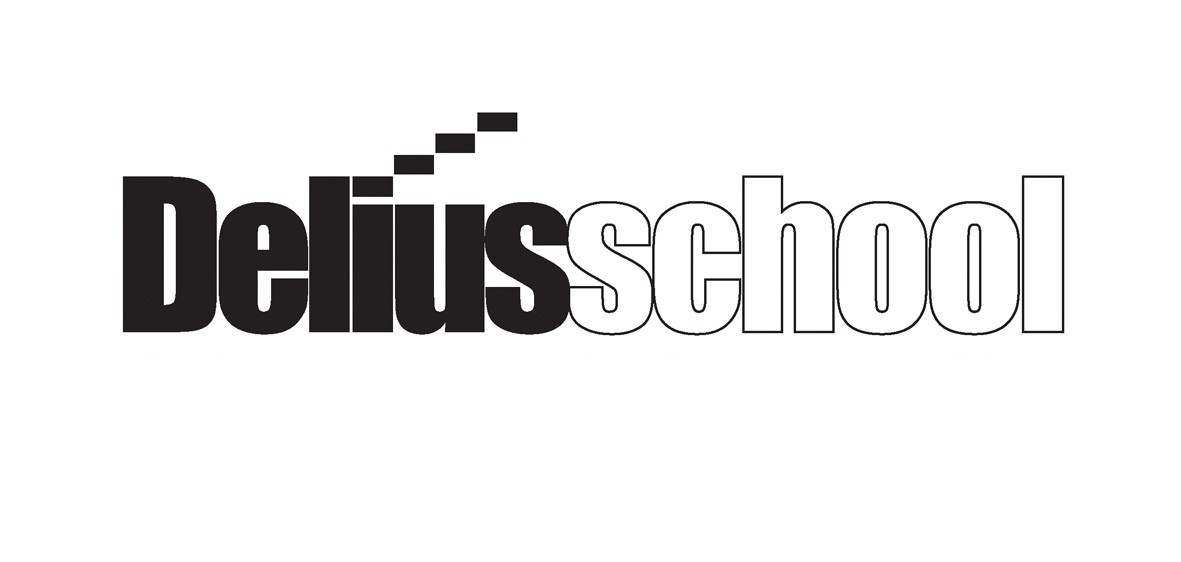 